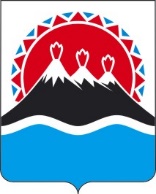 РЕГИОНАЛЬНАЯ СЛУЖБАПО ТАРИФАМ И ЦЕНАМ КАМЧАТСКОГО КРАЯПОСТАНОВЛЕНИЕВ соответствии с Федеральным законом от 07.12.2011 № 416-ФЗ 
«О водоснабжении и водоотведении», постановлениями Правительства Российской Федерации от 13.05.2013 № 406 «О государственном регулировании тарифов в сфере водоснабжения и водоотведения», приказом ФСТ России от 27.12.2013 № 1746-э «Об утверждении Методических указаний по расчету регулируемых тарифов в сфере водоснабжения и водоотведения», постановлением Правительства Камчатского края от 07.04.2023 № 204-П «Об утверждении Положения о Региональной службе по тарифам и ценам Камчатского края», протоколом Правления Региональной службы по тарифам и ценам Камчатского края от 10.07.2024 № ХХХ, на основании заявления МУП «Коммунальные системы» от 26.04.2024 № 44 (вх. № 90/1514 от 26.04.2024)ПОСТАНОВЛЯЮ:1. Внести в постановление Региональной службы по тарифам и ценам Камчатского края от 17.12.2021 № 282 «Об утверждении тарифов на питьевую воду (питьевое водоснабжение) и водоотведение МУП «Коммунальные системы» потребителям Вулканного городского поселения Елизовского муниципального района на 2022-2026 годы» следующие изменения:2) приложения 1, 2, 5, 6 изложить в редакции согласно приложениям 1 – 4 к настоящему постановлению.2. Настоящее постановление вступает в силу с 1 января 2025 года.Приложение 1 к постановлению Региональной службы по тарифам и ценам Камчатского краяот 10.07.2024 № ХХХ-Н«Приложение 1 к постановлению Региональной службы по тарифам и ценам Камчатского краяот 17.12.2021 № 282Производственная программа МУП «Коммунальные системы» в сфере холодного водоснабжения в Вулканном городском поселении Елизовского муниципального района на 2022-2026 годы Раздел 1. Паспорт регулируемой организацииРаздел 2. Перечень плановых мероприятий по ремонту объектов централизованной системы водоснабжения, мероприятий, направленных на улучшение качества питьевой воды, мероприятий по энергосбережению и повышению эффективности, график их реализации Раздел 3. Планируемый объем подачи питьевого водоснабженияРаздел 4. Объем финансовых потребностей, необходимых для реализации производственной программы в сфере питьевого водоснабженияРаздел 5. Плановые показатели надежности, качества и энергетической эффективности объектов централизованных систем водоснабженияРаздел 6. Расчет эффективности производственной программы, осуществляемый путем сопоставления динамики изменения плановых показателей и расходов на реализацию производственной программы в сфере водоснабжения в течение срока ее действияРаздел 7. Отчет об исполнении производственной программы за истекший период регулированияОтчет об исполнении производственной программы за истекший период регулирования размещен на сайте Региональной службы по тарифам и ценам Камчатского края в разделе «Текущая деятельность / Производственные программы» https://www.kamgov.ru/sltarif/current_activities/proizvodstvennye-programmy».Раздел 8. Мероприятия, направленные на повышение качества обслуживания абонентовМероприятия, направленные на повышение качества обслуживания абонентов не планируются.».Приложение 2 к постановлению Региональной службы по тарифам и ценам Камчатского краяот 10.07.2024 № ХХХ-Н«Приложение 2 к постановлению Региональной службы по тарифам и ценам Камчатского краяот 17.12.2021 № 282Производственная программа МУП «Коммунальные системы» в сфере водоотведения в Вулканном городском поселении Елизовского муниципального района на 2022-2026 годыРаздел 1. Паспорт регулируемой организацииРаздел 2. Перечень плановых мероприятий по ремонту объектов централизованной системы водоотведения, мероприятий, направленных на улучшение качества очистки сточных вод, мероприятий по энергосбережению и повышению эффективности, график их реализации Раздел 3. Планируемый объем принимаемых сточных водРаздел 4. Объем финансовых потребностей, необходимых для реализации производственной программы в сфере водоотведенияВ соответствии с пунктом 14 Методических указаний по расчету регулируемых тарифов в сфере водоснабжения и водоотведения, утвержденных приказом ФСТ России от 27.12.2013 № 1746-э необходимая валовая выручка (НВВ) не учитывает доходы регулируемой организации от:- взимания платы за нарушение нормативов по объему и (или) составу сточных вод;- взимания платы за негативное воздействие на работу централизованной системы водоотведения.Раздел 5. Плановые показатели надежности, качества и энергетической эффективности объектов централизованных систем водоотведенияРаздел 6. Расчет эффективности производственной программы, осуществляемый путем сопоставления динамики изменения плановых показателей и расходов на реализацию производственной программы в сфере водоотведения в течение срока ее действияРаздел 7. Отчет об исполнении производственной программы за истекший период регулированияОтчет об исполнении производственной программы за истекший период регулирования размещен на сайте Региональной службы по тарифам и ценам Камчатского края в разделе «Текущая деятельность / Производственные программы» https://www.kamgov.ru/sltarif/current_activities/proizvodstvennye-programmy».Раздел 8. Мероприятия, направленные на повышение качества обслуживания абонентовМероприятия, направленные на повышение качества обслуживания абонентов не планируются.».Приложение 3 к постановлению Региональной службы по тарифам и ценам Камчатского краяот 10.07.2024 № ХХХ-Н «Приложение 5 к постановлению Региональной службы по тарифам и ценам Камчатского краяот 17.12.2021 № 282Тарифы на питьевую воду (питьевое водоснабжение) МУП «Коммунальные системы» потребителям Вулканного городского поселения Елизовского муниципального районаЭкономически обоснованные тарифы для потребителей 
(МУП «Коммунальные системы» не является плательщиком НДС)Льготные тарифы для населения и исполнителей коммунальных услуг для населения (МУП «Коммунальные системы» не является плательщиком НДС)».Приложение 4 к постановлению Региональной службы по тарифам и ценам Камчатского краяот 10.07.2024 № ХХХ-Н «Приложение 6 к постановлению Региональной службы по тарифам и ценам Камчатского краяот 17.12.2021 № 282Тарифы на водоотведение МУП «Коммунальные системы» потребителям Вулканного городского поселения Елизовского муниципального района1. Экономически обоснованные тарифы для потребителей 
(МУП «Коммунальные системы» не является плательщиком НДС)2. Льготные тарифы для населения и исполнителей коммунальных услуг для населения (МУП «Коммунальные системы» не является плательщиком НДС)».[Дата регистрации] № [Номер документа]г. Петропавловск-КамчатскийО внесении изменений в постановление Региональной службы по тарифам и ценам Камчатского края от 17.12.2021 № 282 «Об утверждении тарифов на питьевую воду (питьевое водоснабжение) и водоотведение 
МУП «Коммунальные системы» потребителям Вулканного городского поселения Елизовского муниципального района на 2022-2026 годы»Руководитель[горизонтальный штамп подписи 1]М.В. ЛопатниковаНаименование регулируемой организации, юридический адрес, руководитель организации, контактный телефонМУП «Коммунальные системы»,ул. Центральная, 1, п. Вулканный, Елизовский район, Камчатский край, 684036Директор – Белов Александр Владимирович8 (41531) 3-66-04Наименование органа регулирования, юридический адрес, руководитель организации, контактный телефонРегиональная служба по тарифам и ценам Камчатского края,683003, г. Петропавловск-Камчатский, ул. Ленинградская, 118,Руководитель – Лопатникова Марина Викторовна,8 (4152) 42-83-81Период реализацииС 01 января 2022 года по 31 декабря 2026 года№ 
п/пНаименование 
мероприятияГрафик реализации мероприятийФинансовые потребности на реализацию мероприятий, тыс. руб.№ 
п/пНаименование 
мероприятияГрафик реализации мероприятийФинансовые потребности на реализацию мероприятий, тыс. руб.12341.Ремонты1.1.Текущий ремонт и техническое обслуживание объектов централизованных систем водоснабжения либо объектов, входящих в состав таких систем2022 - 20261543,052.Улучшение качества питьевой водыне предусмотреныне предусмотрены3.Энергосбережение и повышение энергетической эффективностине предусмотреныне предусмотреныИтого:1543,051543,05№ 
п/пПоказатели 
производственной программыЕдиницы 
измерения2022 год2023 год2024 год2025 год2026 год123456781. Объем реализации услуг, в том числе по потребителям:тыс. м3186,134186,134176,827167,986167,9861.1- населению тыс. м349,03049,03058,25655,34355,3431.2- бюджетным потребителям тыс. м3130,512130,512110,262104,749104,7491.3- прочим потребителям тыс. м36,5926,5928,3097,8947,894№ п/пПоказателиГодтыс. руб.12341.Необходимая валовая выручка202210950,502.Необходимая валовая выручка202312591,953.Необходимая валовая выручка202413603,024.Необходимая валовая выручка202514729,495.Необходимая валовая выручка202615161,38№
п/пНаименование показателяЕд. 
изм.2022 год2023 год2024 год2025 год2026 год123456781.Показатели качества водоснабженияПоказатели качества водоснабженияПоказатели качества водоснабженияПоказатели качества водоснабженияПоказатели качества водоснабженияПоказатели качества водоснабженияПоказатели качества водоснабжения1.1.Доля проб питьевой воды, подаваемой с источников водоснабжения, водопроводных станций или иных объектов централизованной системы водоснабжения в распределительную водопроводную сеть, не соответствующих установленным требованиям, в общем объеме проб, отобранных по результатам производственного контроля качества питьевой воды%--0001.2.Доля проб питьевой воды в распределительной водопроводной сети, не соответствующих установленным требованиям, в общем объеме проб, отобранных по результатам производственного контроля качества питьевой воды%--0002.Показатели надежности и бесперебойности водоснабженияПоказатели надежности и бесперебойности водоснабженияПоказатели надежности и бесперебойности водоснабженияПоказатели надежности и бесперебойности водоснабженияПоказатели надежности и бесперебойности водоснабженияПоказатели надежности и бесперебойности водоснабженияПоказатели надежности и бесперебойности водоснабжения2.1.Количество перерывов в подаче воды, зафиксированных в местах исполнения обязательств организацией, осуществляющей холодное водоснабжение, возникших в результате аварий, повреждений и иных технологических нарушений на объектах централизованной системы холодного водоснабжения, в расчете на протяженность водопроводной сети в годед./км--0003.Показатели энергетической эффективностиПоказатели энергетической эффективностиПоказатели энергетической эффективностиПоказатели энергетической эффективностиПоказатели энергетической эффективностиПоказатели энергетической эффективностиПоказатели энергетической эффективности3.1.Доля потерь воды в централизованных системах водоснабжения при транспортировке в общем объеме воды, поданной в водопроводную сеть%35,533,531,529,527,53.2.Удельный расход электрической энергии, потребляемой в технологическом процессе подготовки питьевой воды, на единицу объема воды, отпускаемой в сетькВт*ч/куб. м0,9150,9060,8970,8880,8793.3.Удельный расход электрической энергии, потребляемой в технологическом процессе транспортировки питьевой воды, на единицу объема транспортируемой питьевой водыкВт*ч/куб. м0,9150,9060,8970,8880,879№
п/пНаименование показателяДинамика изменения, %Динамика изменения, %Динамика изменения, %Динамика изменения, %Динамика изменения, %№
п/пНаименование показателя2022 / 20212023 / 20222024 / 20232025 / 20242026 / 202512456781.Показатели качества водоснабженияПоказатели качества водоснабженияПоказатели качества водоснабженияПоказатели качества водоснабженияПоказатели качества водоснабженияПоказатели качества водоснабжения1.1.Доля проб питьевой воды, подаваемой с источников водоснабжения, водопроводных станций или иных объектов централизованной системы водоснабжения в распределительную водопроводную сеть, не соответствующих установленным требованиям, в общем объеме проб, отобранных по результатам производственного контроля качества питьевой воды---1001001.2.Доля проб питьевой воды в распределительной водопроводной сети, не соответствующих установленным требованиям, в общем объеме проб, отобранных по результатам производственного контроля качества питьевой воды---1001002.Показатели надежности и бесперебойности водоснабженияПоказатели надежности и бесперебойности водоснабженияПоказатели надежности и бесперебойности водоснабженияПоказатели надежности и бесперебойности водоснабженияПоказатели надежности и бесперебойности водоснабженияПоказатели надежности и бесперебойности водоснабжения2.1.Количество перерывов в подаче воды, зафиксированных в местах исполнения обязательств организацией, осуществляющей холодное водоснабжение, возникших в результате аварий, повреждений и иных технологических нарушений на объектах централизованной системы холодного водоснабжения, в расчете на протяженность водопроводной сети в год---1001003.Показатели энергетической эффективностиПоказатели энергетической эффективностиПоказатели энергетической эффективностиПоказатели энергетической эффективностиПоказатели энергетической эффективностиПоказатели энергетической эффективности3.1.Доля потерь воды в централизованных системах водоснабжения при транспортировке в общем объеме воды, поданной в водопроводную сеть355,0094,3794,0393,6593,223.2.Удельный расход электрической энергии, потребляемой в технологическом процессе подготовки питьевой воды, на единицу объема воды, отпускаемой в сеть101,5599,0299,0199,0093,224.Удельный расход электрической энергии, потребляемой в технологическом процессе транспортировки питьевой воды, на единицу объема транспортируемой питьевой воды101,5599,0299,0199,0093,224.Расходы на реализацию производственной программы в течении срока ее действия134,50114,99108,03108,03102,93Наименование регулируемой организации, юридический адрес, руководитель организации, контактный телефонМУП «Коммунальные системы»,ул. Центральная, 1, п. Вулканный, Елизовский район, Камчатский край, 684036Директор – Белов Александр Владимирович8 (41531) 3-66-04Наименование органа регулирования, юридический адрес, руководитель организации, контактный телефонРегиональная служба по тарифам и ценам Камчатского края,683003, г. Петропавловск-Камчатский, ул. Ленинградская, 118,Руководитель – Лопатникова Марина Викторовна,8 (4152) 42-83-81Период реализацииС 01 января 2022 года по 31 декабря 2026 года№ 
п/пНаименование 
мероприятияГрафик реализации мероприятийФинансовые потребности на реализацию мероприятий, тыс. руб.№ 
п/пНаименование 
мероприятияГрафик реализации мероприятийФинансовые потребности на реализацию мероприятий, тыс. руб.12341.Ремонты1.1Текущий ремонт и техническое обслуживание объектов централизованных систем водоотведения либо объектов, входящих в состав таких систем2022 - 202645,312.Улучшение качества очистки сточных водне предусмотреныне предусмотрены3.Энергосбережение и повышение энергетической эффективностине предусмотреныне предусмотреныИтого:45,3145,31N п/пПоказатели 
производственной программыЕдиницы 
измерения2022 год2023 год2024 год2025 год2026 год123456781. Объем реализации услуг, в том числе по потребителям: тыс. м393,37697,67197,67197,67197,6711.1- населению  тыс. м360,38263,16063,16063,16063,1601.2- бюджетным потребителям тыс. м332,54934,04634,04634,04634,0461.3- прочим потребителям тыс. м30,4450,4650,4650,4650,465N п/пПоказателиГодтыс. руб.12341.Необходимая валовая выручка20229851,202.Необходимая валовая выручка20239819,293.Необходимая валовая выручка202410559,854.Необходимая валовая выручка202510933,355.Необходимая валовая выручка202610955,97№
п/пНаименование показателяЕд. 
изм.2022 год2023 год2024 год2025 год2026 год123456781.Показатели надежности и бесперебойности водоотведенияПоказатели надежности и бесперебойности водоотведенияПоказатели надежности и бесперебойности водоотведенияПоказатели надежности и бесперебойности водоотведенияПоказатели надежности и бесперебойности водоотведенияПоказатели надежности и бесперебойности водоотведенияПоказатели надежности и бесперебойности водоотведения1.1.Удельное количество аварий и засоров в расчете на протяженность канализационной сети в годед./км--0002.Показатели качества очистки сточных водПоказатели качества очистки сточных водПоказатели качества очистки сточных водПоказатели качества очистки сточных водПоказатели качества очистки сточных водПоказатели качества очистки сточных водПоказатели качества очистки сточных вод2.1.Доля сточных вод, не подвергающихся очистке, в общем объеме сточных вод, сбрасываемых в централизованные общесплавные или бытовые системы водоотведения%--0002.2.Доля поверхностных сточных вод, не подвергающихся очистке, в общем объеме поверхностных сточных вод, принимаемых в централизованную ливневую систему водоотведения%-----2.3.Доля проб сточных вод, не соответствующих установленным нормативам допустимых сбросов, лимитам на сбросы, рассчитанная применительно к видам централизованных систем водоотведения раздельно по видам систем канализации%--0003.Показатели энергетической эффективностиПоказатели энергетической эффективностиПоказатели энергетической эффективностиПоказатели энергетической эффективностиПоказатели энергетической эффективностиПоказатели энергетической эффективностиПоказатели энергетической эффективности3.1.Удельный расход электрической энергии, потребляемой в технологическом процессе очистки сточных вод, на единицу объема очищаемых сточных водкВт*ч/куб. м0,8020,7940,7900,7860,7823.2.Удельный расход электрической энергии, потребляемой в технологическом процессе транспортировки сточных вод, на единицу объема транспортируемых сточных водкВт*ч/куб. м0,8020,7940,7900,7860,782№
п/пНаименование показателяДинамика изменения, %Динамика изменения, %Динамика изменения, %Динамика изменения, %Динамика изменения, %№
п/пНаименование показателя2022 / 20212023 / 20222024 / 20232025 / 20242026 / 202512456781. Показатели надежности и бесперебойности водоотведенияПоказатели надежности и бесперебойности водоотведенияПоказатели надежности и бесперебойности водоотведенияПоказатели надежности и бесперебойности водоотведенияПоказатели надежности и бесперебойности водоотведенияПоказатели надежности и бесперебойности водоотведения1.1.Удельное количество аварий и засоров в расчете на протяженность канализационной сети в год---1001002. Показатели качества водоотведенияПоказатели качества водоотведенияПоказатели качества водоотведенияПоказатели качества водоотведенияПоказатели качества водоотведенияПоказатели качества водоотведения2.1.Доля сточных вод, не подвергающихся очистке, в общем объеме сточных вод, сбрасываемых в централизованные общесплавные или бытовые системы водоотведения---1001002.2.Доля поверхностных сточных вод, не подвергающихся очистке, в общем объеме поверхностных сточных вод, принимаемых в централизованную ливневую систему водоотведения-----2.3.Доля проб сточных вод, не соответствующих установленным нормативам допустимых сбросов, лимитам на сбросы, рассчитанная применительно к видам централизованных систем водоотведения раздельно по видам систем канализации---1001003.Показатели энергетической эффективностиПоказатели энергетической эффективностиПоказатели энергетической эффективностиПоказатели энергетической эффективностиПоказатели энергетической эффективностиПоказатели энергетической эффективности3.1.Удельный расход электрической энергии, потребляемой в технологическом процессе очистки сточных вод, на единицу объема очищаемых сточных вод100,2599,0094,5099,4999,493.2.Удельный расход электрической энергии, потребляемой в технологическом процессе транспортировки сточных вод, на единицу объема транспортируемых сточных вод100,2599,0094,5099,4999,494.Расходы на реализацию производственной программы в течении срока ее действия112,9099,68107,54103,54100,21№ п/пГод (период) Тарифы на питьевую воду (питьевое водоснабжение), руб./куб.м1.01.01.2022-30.06.202254,631.01.07.2022-31.12.202263,032.01.01.2023-31.12.202367,653.01.01.2024-30.06.202467,653.01.07.2024-31.12.202486,214.01.01.2025-30.06.202586,214.01.07.2025-31.12.202589,165.01.01.2026-30.06.202689,165.01.07.2026-31.12.202691,35№ п/пГод (период) Тарифы на питьевую воду (питьевое водоснабжение), руб./куб.м1.01.01.2022-30.06.202246,141.01.07.2022-31.12.202246,142.01.01.2023-31.12.202346,143.01.01.2024-30.06.202446,143.01.07.2024-31.12.202449,46№ п/пГод (период) Тарифы на водоотведение, руб./куб.м1.01.01.2022-30.06.202283,621.01.07.2022-31.12.202295,602.01.01.2023-31.12.2023100,533.01.01.2024-30.06.2024100,533.01.07.2024-31.12.2024115,704.01.01.2025-30.06.2025111,944.01.07.2025-31.12.2025111,945.01.01.2026-30.06.2026111,945.01.07.2026-31.12.2026112,40№ п/пГод (период) Тарифы на водоотведение, руб./куб.м1.01.01.2022-30.06.202262,001.01.07.2022-31.12.202262,002.01.01.2023-31.12.202365,723.01.01.2024-30.06.202465,723.01.07.2024-31.12.202470,45